L’histoire de Mme Bœuf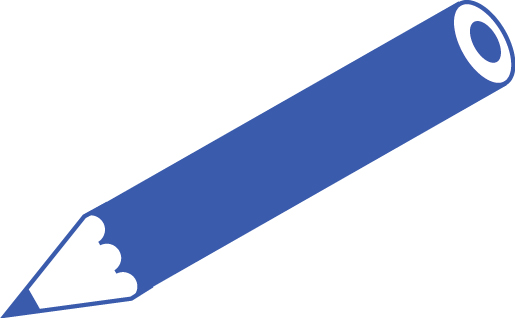 Mets les verbes au passé composé.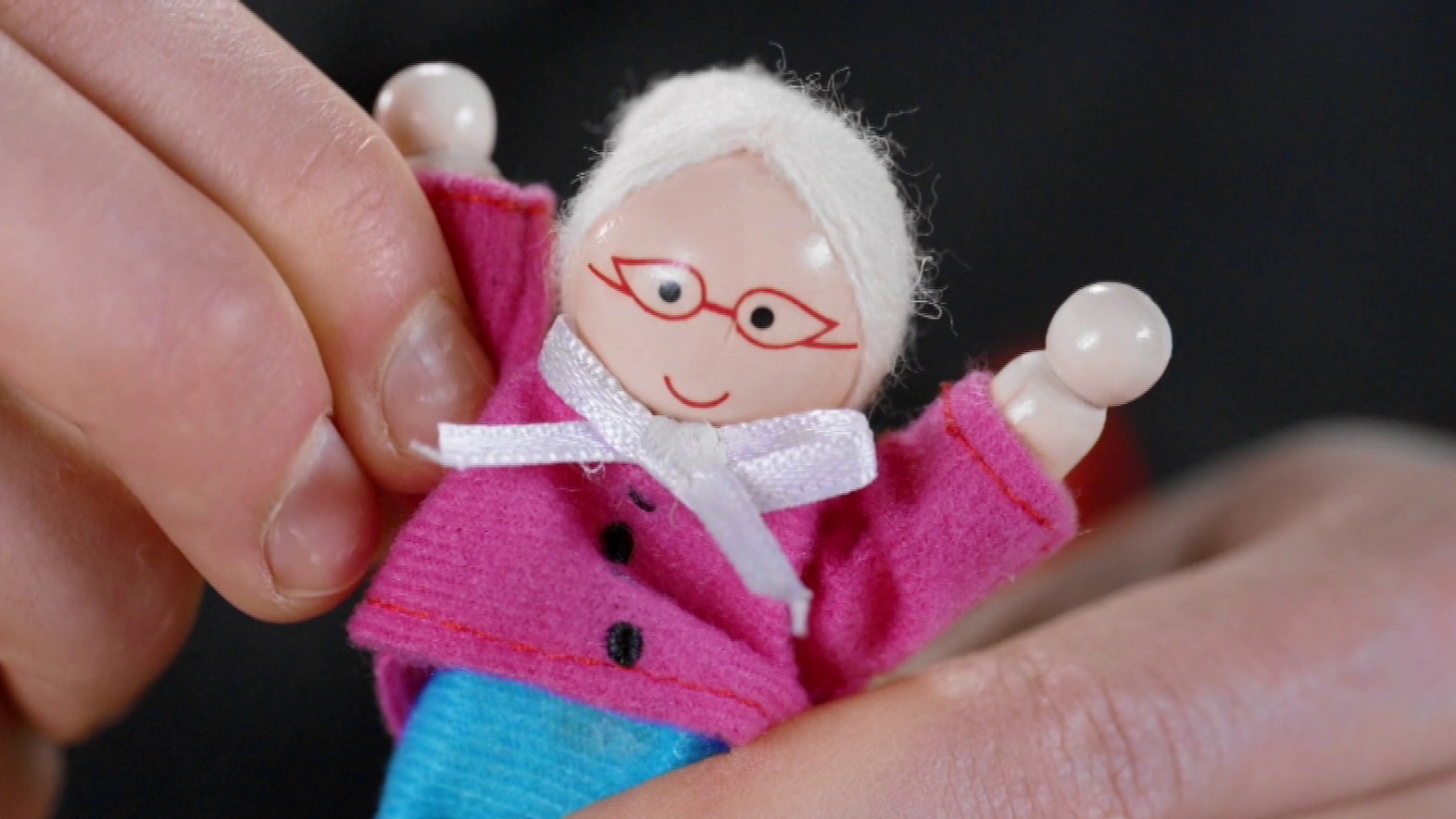 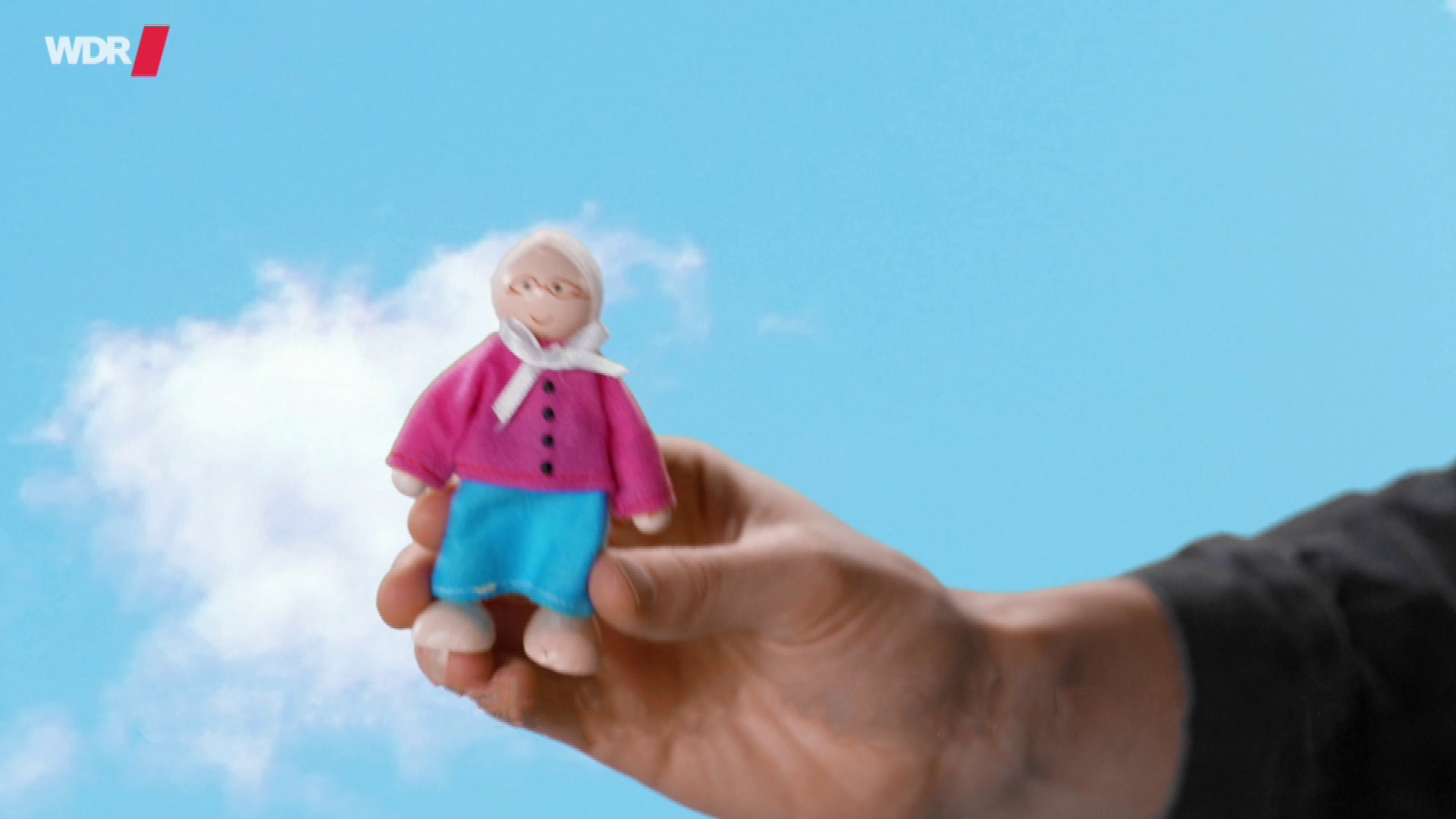 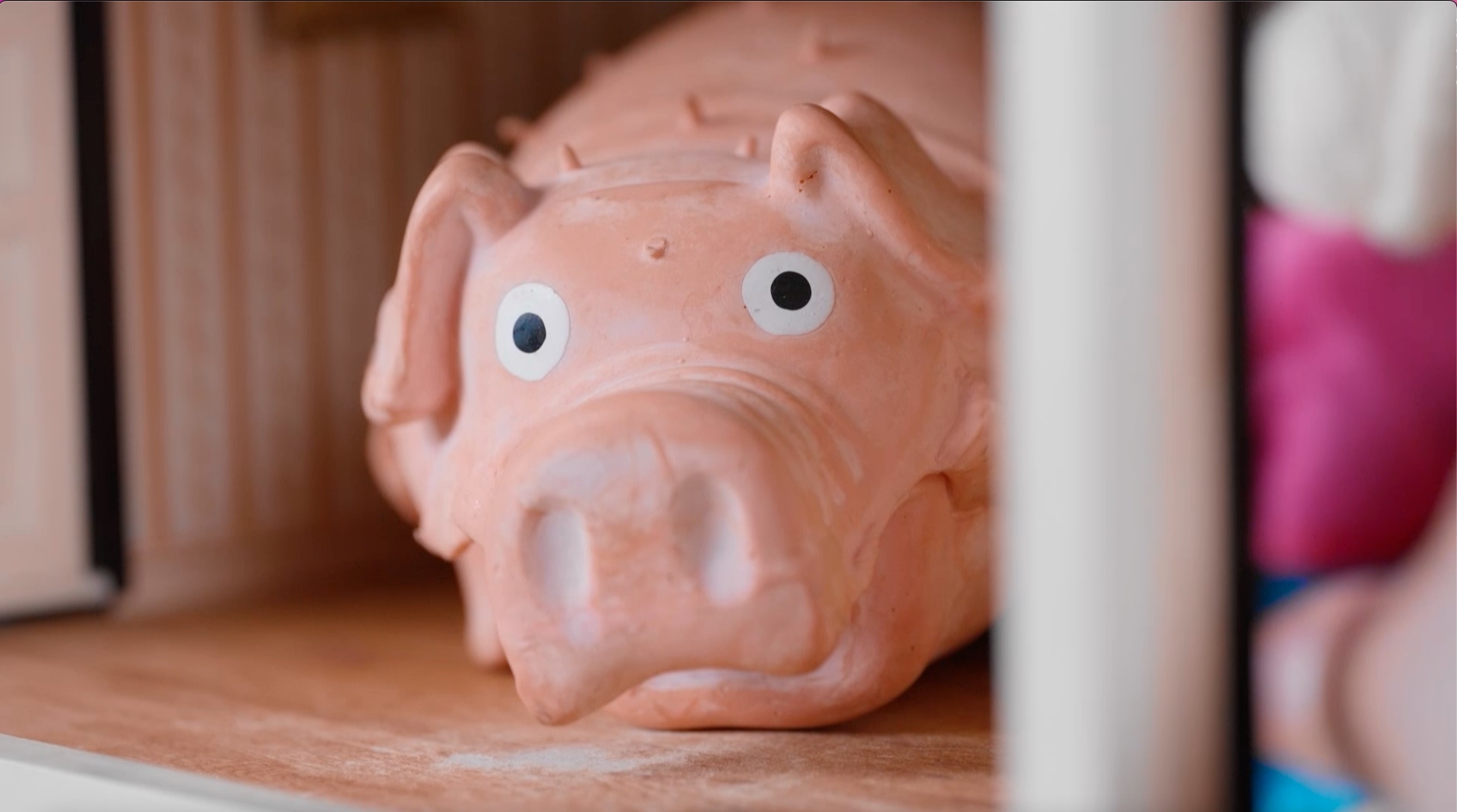 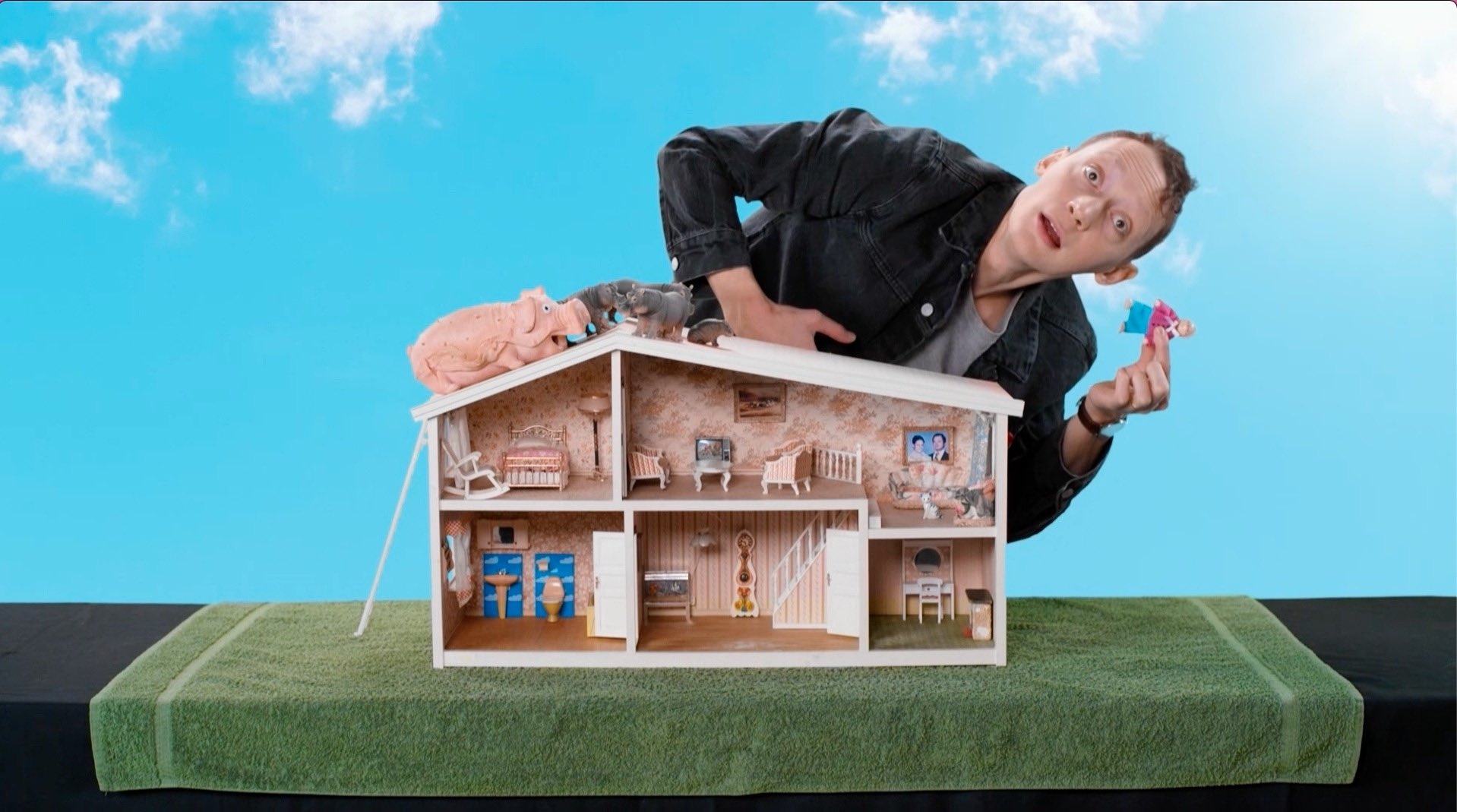 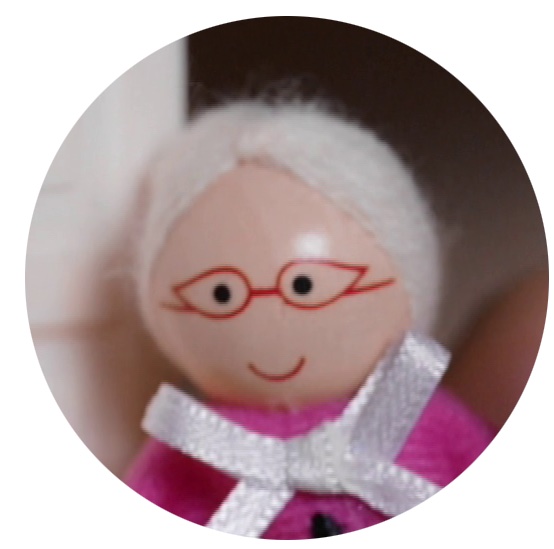 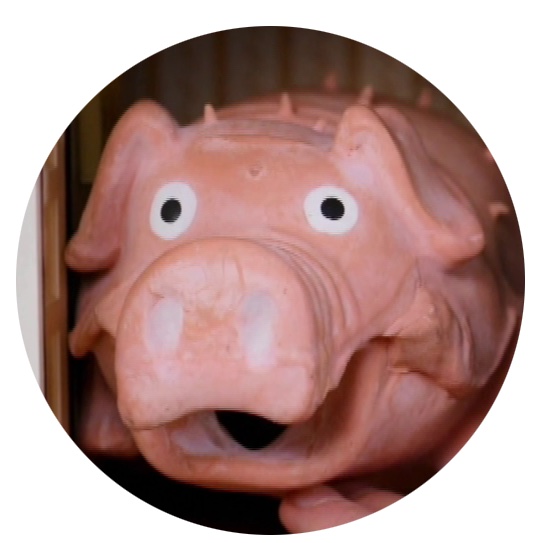 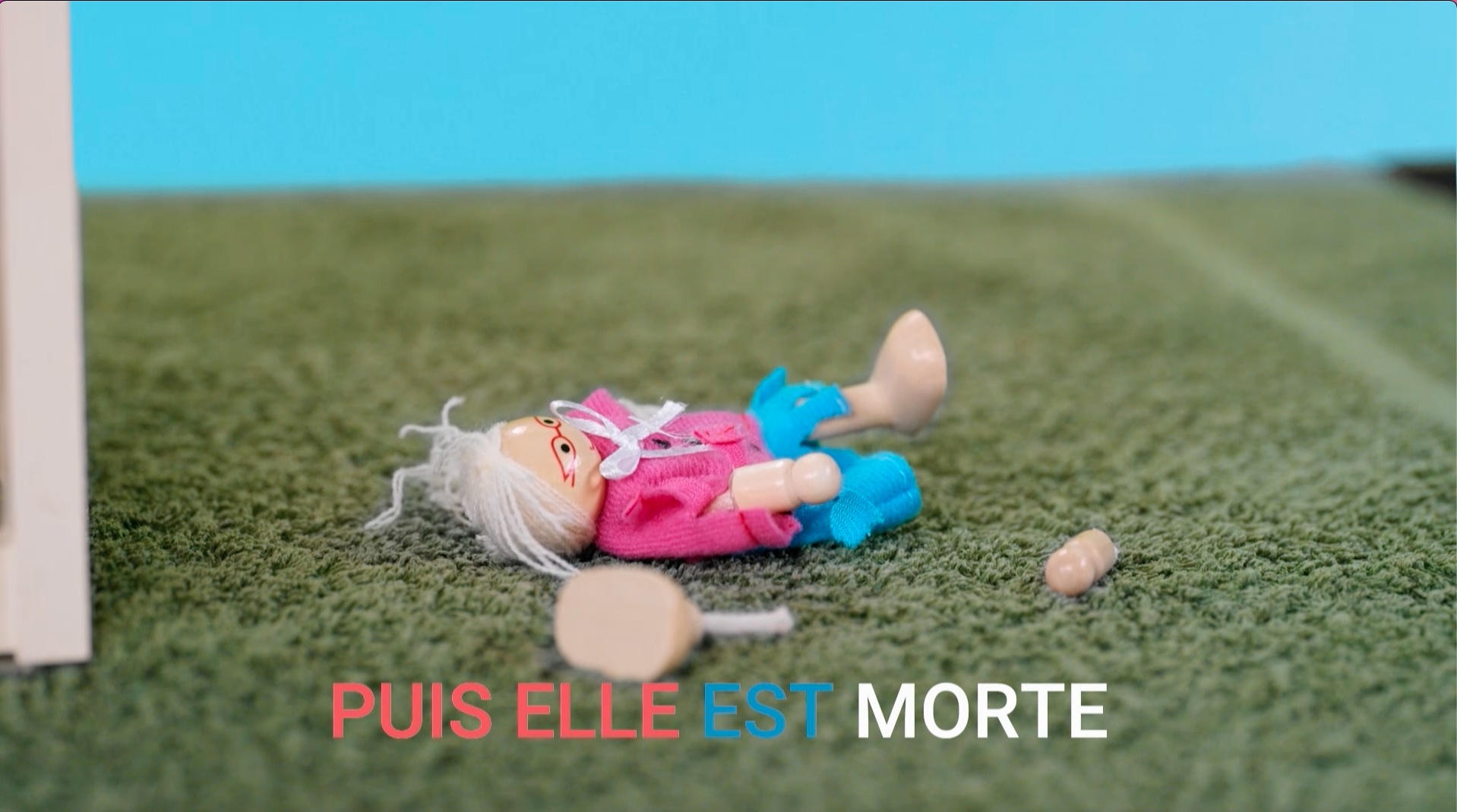 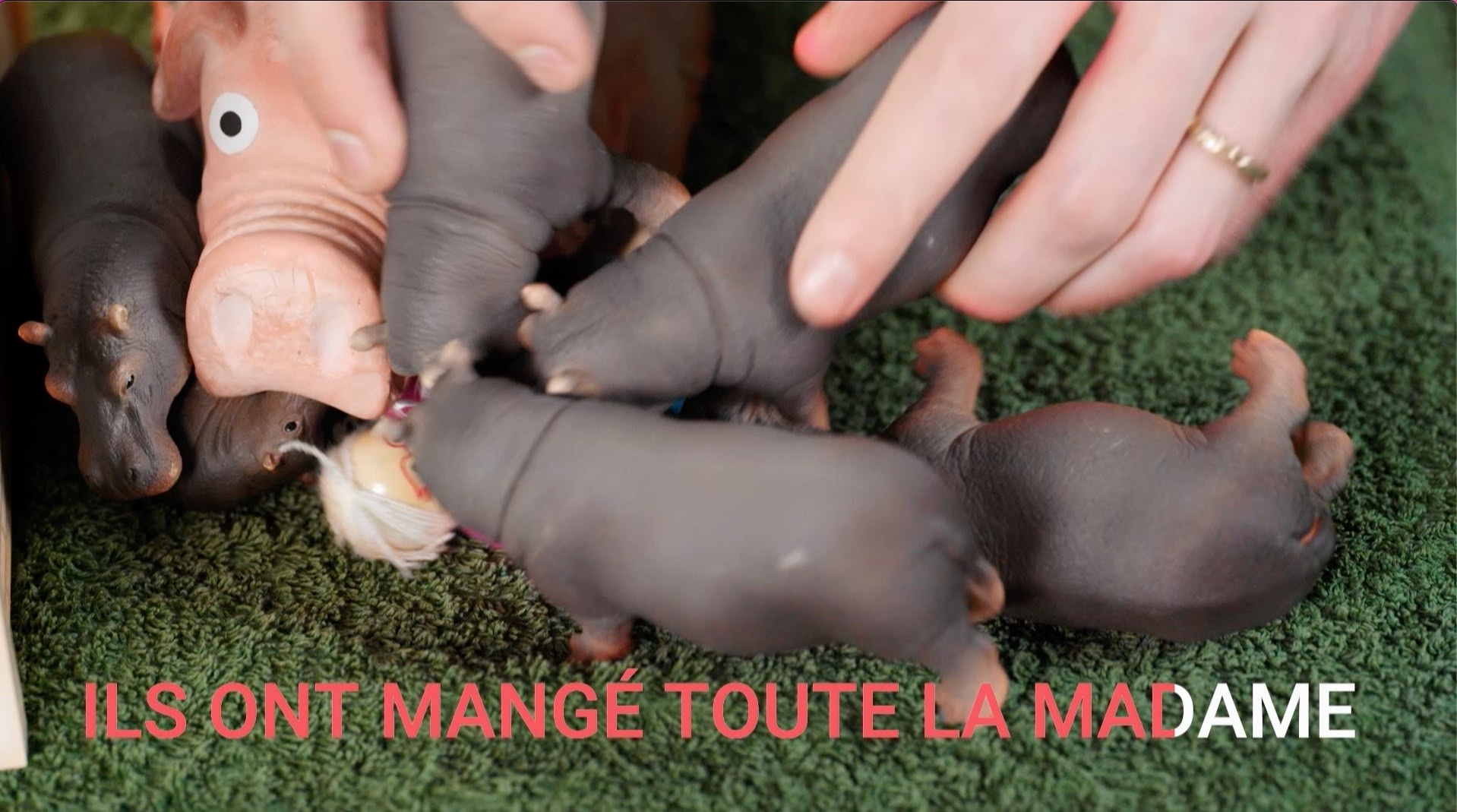 